Titel des ArtikelsUntertitel des ArtikelsSusanne Musterfrau (ORCID iD) A* und Michael Mustermann (ORCID iD) A, BA Institutszugehörigkeit / Affiliation
B Institutszugehörigkeit / Affiliation* Korrespondenz: vorname.nachnahme@provider.deAbstractLorem ipsum dolor sit amet, consetetur sadipscing elitr, sed diam nonumy eirmod tempor invidunt ut labore et dolore magna aliquyam erat, sed diam voluptua. At vero eos et accusam et justo duo dolores et ea rebum. Stet clita kasd gubergren, no sea takimata sanctus est Lorem ipsum dolor sit amet. Lorem ipsum dolor sit amet, consetetur sadipscing elitr, sed diam nonumy eirmod tempor invidunt ut labore et dolore magna aliquyam erat, sed diam voluptua. At vero eos et accusam et justo duo dolores et ea rebum. Stet clita kasd gubergren, no sea takimata sanctus est Lorem ipsum dolor sit amet. Lorem ipsum dolor sit amet, consetetur sadipscing elitr, sed diam nonumy eirmod tempor invidunt ut labore et dolore magna aliquyam erat, sed diam voluptua. At vero eos et accusam et justo duo dolores et ea rebum. Stet clita kasd gubergren, no sea takimata sanctus est Lorem ipsum dolor sit amet.   Schlagworte Lorem, Ipsum, Dolor, Sit, Amet, Consetetur, Sadipscing, Elitr1 ÜberschriftLorem ipsum dolor sit amet, consetetur sadipscing elitr, sed diam nonumy eirmod tempor invidunt ut labore et dolore magna aliquyam erat, sed diam voluptua. At vero eos et accusam et justo duo dolores et ea rebum. Stet clita kasd gubergren, no sea takimata sanctus est Lorem ipsum dolor sit amet. Lorem ipsum dolor sit amet, consetetur sadipscing elitr, sed diam nonumy eirmod tempor invidunt ut labore et dolore magna aliquyam erat, sed diam voluptua. At vero eos et accusam et justo duo dolores et ea rebum. Stet clita kasd gubergren, no sea takimata sanctus est Lorem ipsum dolor sit amet. Lorem ipsum dolor sit amet, consetetur sadipscing elitr, sed diam nonumy eirmod tempor invidunt ut labore et dolore magna aliquyam erat, sed diam voluptua. At vero eos et accusam et justo duo dolores et ea rebum. Stet clita kasd gubergren, no sea takimata sanctus est Lorem ipsum dolor sit amet (Chudley et al. 2019).2 Überschrift2.1 ÜberschriftLorem ipsum dolor sit amet, consetetur sadipscing elitr, sed diam nonumy eirmod tempor invidunt ut labore et dolore magna aliquyam erat, sed diam voluptua (Tabelle 1). At vero eos et accusam et justo duo dolores et ea rebum. Stet clita kasd gubergren, no sea takimata sanctus est Lorem ipsum dolor sit amet. Lorem ipsum dolor sit amet, consetetur sadipscing elitr, sed diam nonumy eirmod tempor invidunt ut labore et dolore magna aliquyam erat, sed diam voluptua. At vero eos et accusam et justo duo dolores et ea rebum. Stet clita kasd gubergren, no sea takimata sanctus est Lorem ipsum dolor sit amet. Lorem ipsum dolor sit amet, consetetur sadipscing elitr, sed diam nonumy eirmod tempor invidunt ut labore et dolore magna aliquyam erat, sed diam voluptua. At vero eos et accusam et justo duo dolores et ea rebum. Stet clita kasd gubergren, no sea takimata sanctus est Lorem ipsum dolor sit amet.   Tabelle 1: Beschriftung der Tabelle2.2 ÜberschriftLorem ipsum dolor sit amet, consetetur sadipscing elitr, sed diam nonumy eirmod tempor invidunt ut labore et dolore magna aliquyam erat, sed diam voluptua. At vero eos et accusam et justo duo dolores et ea rebum. Stet clita kasd gubergren, no sea takimata sanctus est Lorem ipsum dolor sit amet. Lorem ipsum dolor sit amet, consetetur sadipscing elitr, sed diam nonumy eirmod tempor invidunt ut labore et dolore magna aliquyam erat, sed diam voluptua (Friedlingstein et al. 2019). 2.2.1 ÜberschriftAt vero eos et accusam et justo duo dolores et ea rebum. Stet clita kasd gubergren, no sea takimata sanctus est Lorem ipsum dolor sit amet. Lorem ipsum dolor sit amet, consetetur sadipscing elitr, sed diam nonumy eirmod tempor invidunt ut labore et dolore magna aliquyam erat, sed diam voluptua. At vero eos et accusam et justo duo dolores et ea rebum. Stet clita kasd gubergren, no sea takimata sanctus est Lorem ipsum dolor sit amet (Slater et al. 2020).2.2.2 ÜberschriftAt vero eos et accusam et justo duo dolores et ea rebum. Stet clita kasd gubergren, no sea takimata sanctus est Lorem ipsum dolor sit amet. Lorem ipsum dolor sit amet, consetetur sadipscing elitr, sed diam nonumy eirmod tempor invidunt ut labore et dolore magna aliquyam erat, sed diam voluptua. At vero eos et accusam et justo duo dolores et ea rebum.3 Überschrift Lorem ipsum dolor sit amet, consetetur sadipscing elitr, sed diam nonumy eirmod tempor invidunt ut labore et dolore magna aliquyam erat, sed diam voluptua (Formel 1). Formel 1: Beschreibung der GleichungAt vero eos et accusam et justo duo dolores et ea rebum. Stet clita kasd gubergren, no sea takimata sanctus est Lorem ipsum dolor sit amet. Lorem ipsum dolor sit amet, consetetur sadipscing elitr, sed diam nonumy eirmod tempor invidunt ut labore et dolore magna aliquyam erat, sed diam voluptua (Abbildung 1).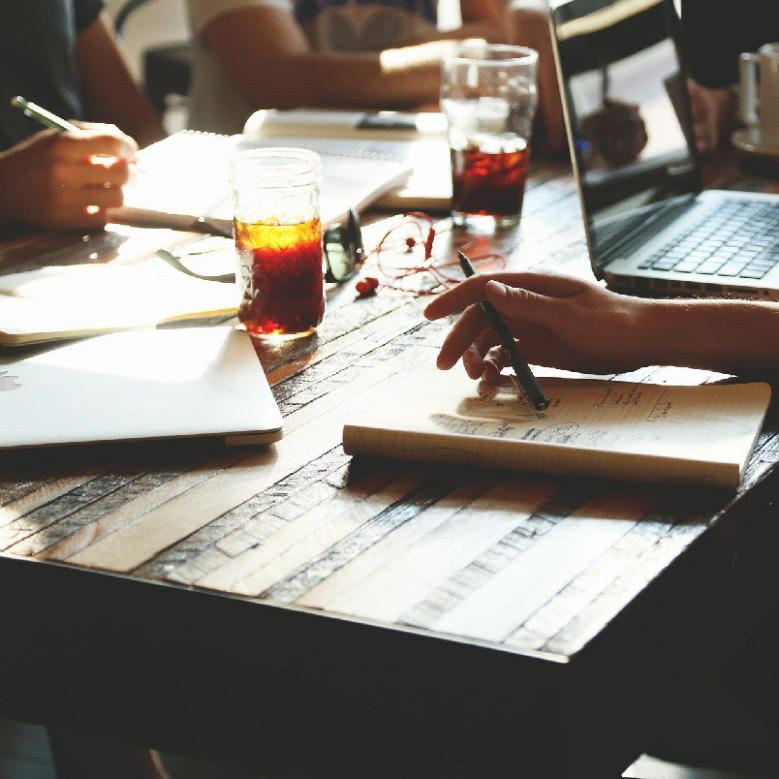 Abbildung 1: Beschriftung der Abbildung (Bildnachweis: Pixabay)At vero eos et accusam et justo duo dolores et ea rebum. Stet clita kasd gubergren, no sea takimata sanctus est Lorem ipsum dolor sit amet. Lorem ipsum dolor sit amet, consetetur sadipscing elitr, sed diam nonumy eirmod tempor invidunt ut labore et dolore magna aliquyam erat, sed diam voluptua. At vero eos et accusam et justo duo dolores et ea rebum. Stet clita kasd gubergren, no sea takimata sanctus est Lorem ipsum dolor sit amet.DanksagungLorem ipsum dolor sit amet, consetetur sadipscing elitr, sed diam nonumy eirmod tempor invidunt ut labore et dolore magna aliquyam erat, sed diam voluptua. At vero eos et accusam et justo duo dolores et ea rebum.Autor:innenbeiträgeSusanne  Musterfrau  hat  die  das  Design  der  Studie  erstellt,  die  Daten  erfasst  und analysiert. Michael Mustermann hat die Daten grafisch dargestellt und statistisch ausgewertet. Susanne Musterfrau und Michael Mustermann haben den Artikel gemeinsam verfasst.Statement zur DatenverfügbarkeitDieses Statement enthält Informationen zur potentiellen Verfügbarkeit von Forschungsdaten, die der Publikation zugrunde liegen. Sind die Forschungsdaten in einem Repositorium abgelegt, ist die DOI anzugeben.Statement zur Finanzierung der wissenschaftlichen ArbeitDieses Statement enthält Informationen zur Finanzierung der wissenschaftlichen Arbeit, die der Publikation zugrunde liegt. Wenn vorhanden ist die Förderungsnummer /-ID anzugeben.Statement zu InteressenkonfliktenDieses Statement enthält Informationen zu potentiellen Interessenkonflikten der Autor:innen oder schließt diese explizit aus.ReferenzenChudley, Thomas R. et al. 2019. Supraglacial lake drainage at a fast-flowing Greenlandic outlet glacier. Proceedings of the National Academy of Sciences 116: 25468–25477.Friedlingstein, Pierre et al. 2019. Global Carbon Budget 2019. Earth System Science Data 11: 1783–1838.Slater, Thomas, Anna E. Hogg, und Ruth Mottram. 2020. Ice-sheet losses track high-end sea-level rise projections. Nature Climate Change.Überschrift 1Überschrift 2Überschrift 3Inhalt 1.1Inhalt 2.1Inhalt 3.1Inhalt 1.2Inhalt 2.2Inhalt 3.2Inhalt 1.3Inhalt 2.3Inhalt 3.3